СОВЕТ ДЕПУТАТОВ муниципального образования БУРУНЧИНСКИЙ сельсоветСаракташского района оренбургской областитретий созывР Е Ш Е Н И ЕДвадцать третьего заседания Совета депутатовБурунчинского сельсовета третьего созываОб утверждении дополнительного перечня объектов недвижимости, составляющих муниципальную собственность Бурунчинского сельсовета Саракташского района Оренбургской области.            В соответствии с приложением № 3 к Постановлению ВС РФ от 27.12.1991 года № 3020-1 «О разграничении государственной собственности  в Российской Федерации на федеральную собственность, государственную собственность республик в составе Российской Федерации , краев, областей, автономной области, автономных округов, городов Москвы и Санкт –Петербурга и муниципальную собственность» (с изменениями и дополнениями от 23.05.1992 года, 27.01.1993 года,21.07.1993 года , с изменениями, внесенными Постановлением Конституционного суда РФ от 10.09.1993 года № 15-П), Указом Президента Российской Федерации  от 22.12.1993 года № 2265 «  О гарантиях местного самоуправления в Российской Федерации», письмом Госкомимущества РФ от 18.03.1994 №№ АЧ-4/2096, Уставом Бурунчинского сельсовета :Совет депутатов сельсовета РЕШИЛ:Утвердить  дополнительный перечень недвижимости, составляющих муниципальную собственность Бурунчинского сельсовета  Саракташского района Оренбургской области , согласно приложению.Контроль за исполнением  настоящего решения  возложить на постоянную комиссию по бюджетной, налоговой и финансовой политике, собственности и экономическим вопросам, торговле и быту образованию, здравоохранению, социальной политике, делам молодежи, культуре и спорту   (Власюк Г.Г.)Глава муниципального образования,Председатель Совета депутатов сельсовета                                   Морсков А.В. Разослано: постоянной комиссии, прокурору, в делоПриложение К решению Совета депутатов Бурунчинского сельсовета Саракташского района от 29.06.2018 г. № 111Дополнительный переченьобъектов недвижимости, составляющих муниципальную собственностьБуринчинского сельсовета  Саракташского района  Оренбургской области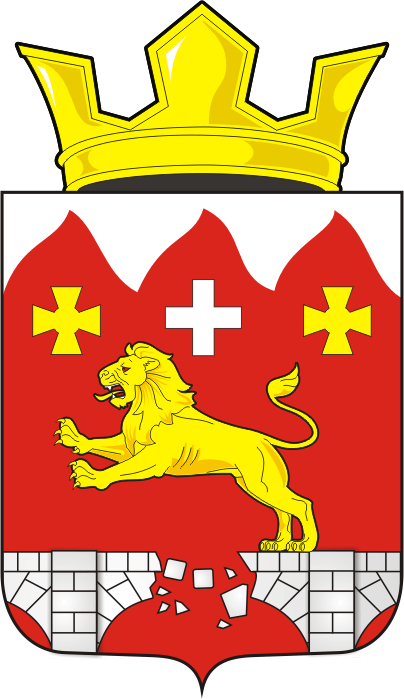 29.06.2018с. Бурунча№ 111     №    п/пНаименование Адрес, кадастровый номерПлощадьБалансовая (кадастровая) стоимость руб.Год ввода в эксплуатацию 1Помещение № 2Оренбургская область, Саракташский район, с. Бурунча, ул. Молодежная ,д. 3. пом. 256:26:0201001:46921,18322,68.2Помещение № 3Оренбургская область, Саракташский район, с. Бурунча, ул. Молодежная ,д. 3. пом. 356:26:0201001:47120,07888,80.3Помещение № 7Оренбургская область, Саракташский район, с. Бурунча, ул. Молодежная ,д. 3. пом. 556:26:0201001:47017,2 6784,37.4Помещение № 9Оренбургская область, Саракташский район, с. Бурунча, ул. Молодежная ,д. 3. пом. 956:26:0201001:47258,122916,96.5Помещение № 8 Оренбургская область, Саракташский район, с. Бурунча, ул. Молодежная д. 3, пом.8 56:26:0201001:473 20,27967,69.